Уважаемые координаторы квеста!Как сделать встречу с химией интересной и весёлой? Конечно, через химические опыты, которые всё-таки немножко волшебство! Лучше всего договориться с  учителем химии и показать ребятам настоящие химические опыты. 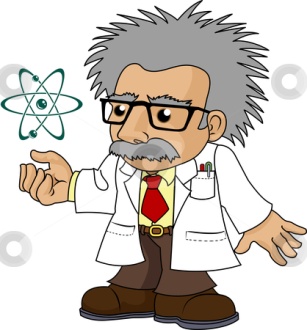 Если такой возможности нет, можно показать ребятам мультфильм "Занимательная химия". http://www.solnet.ee/school/multfilm_06.htmlНа этом же этапе ребята составляют правила безопасности при  работе с химическими веществами и записывают их в лабораторный журнал. http://www.alhimik.ru/read/olg02.html/Далее ребята под вашим руководством проводят простейшие опыты. Главная задача на этом этапе - показать, что различные вещества можно смешивать и получать новые. Дайте детям самостоятельность, пусть они пробуют смешивать разные вещества (конечно, под руководством взрослых), сравнивать вещества по вкусу (сладкая и солёная вода), цвету, запаху (вода и нашатырный спирт). Результаты опытов (в помощь составления лабораторного журнала) *** Почему неспелые яблоки кислые? Неспелые яблоки содержат в себе крахмал, но не содержат сахар. Когда яблоко созревает, крахмал постепенно превращается в сахар.Вы уже знаете, что такое кислота? А с какими кислотами мы встречаемся в быту? Запишите Кислота - это химическое соединение, содержащее кислород. В быту мы встречаемся с  уксусной кислотой, лимонной кислотой, молочной, борной кислотой, муравьиной и щавелевой кислотой.Описание опытаЧто удалось наблюдать?*** ОбъяснениеОпыт 1На ломтик картофеля с помощью пипетки капнуть настойку йода. Ломтик картофеля посинелПроизошла химическая реакция между крахмалом и йодомОписание опытаЧто удалось наблюдать?*** ОбъяснениеОпыт 2К настойке йода добавьте несколько капель 10% перекиси водорода.шипение,появляется осадокОбразование пены - это выделение газа при разложении перекиси водорода. Изменение цвета связано с окислением иодида калия из настойки йода, а часть йода выпала в осадокОпыт 3В пробирку налейте 2 мл перекиси водорода и добавьте 5 гранул марганцовки.шипение, дым, выпал осадокПри взаимодействии марганцовки и перекиси водорода выделяется кислород. Узнали, что кислород поддерживает горение, поэтому лучинка загорелась. Так же произошло выделение тепла.Опыт 4Возьмём немного (одну чайную ложку) питьевой соды - гидрокарбоната натрия - и зальём в стакане горячей водой.Вода зашипела, появились пузырьки и много пеныПитьевая сода (гидрокарбонат натрия) превращается в "стиральную" соду (карбонат натрия). При этом происходит выделение углекислого газаОпыт 5Возьмём стакан или чашку, поместим туда кусочек мела и добавим столового уксуса. Осторожно, не наклоняться! Появилась пена, всё бурлило, как будто кипело. Мел потихоньку растворялсяВ результате химической реакции мела (карбоната кальция) с уксусной кислотой (входящей в состав столового уксуса - водного раствора этой самой уксусной кислоты) получился углекислый газОпыт 6Из подручного материала (свежего, сушеного или мороженого) приготовьте немного отвара. В пустые ячейки из-под яиц налейте раствор соды и уксуса (каждый - в свой ряд, чтобы ячейки располагались напротив друг друга). В каждую пару ячеек капайте (а лучше наливаете) немного свежеприготовленного отвара или сока и наблюдайте изменением окраски. 